CANDIDATURE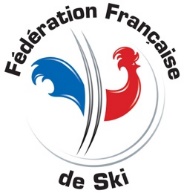 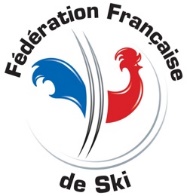 MARATHON SKI TOURDate limite de retour : 15 maiNOM DE L’EPREUVE :	     Lieu :	     Structure support :	     Responsable :	     Adresse :	     Téléphone :	     Mail :	     COURSES PROPOSEES :Toutes les épreuves de votre évènement seront inscrites au Calendrier National des courses populaires.Il vous appartient de nous indiquer 1 épreuve par sexe qui sera comptabilisée pour le Marathon Ski Tour.Seules les courses pour des catégories U16 à Masters et pour des distances supérieures ou égales à 15km sont déclarables au calendrier national.Pour les courses des catégories et distances inférieures (U15, U13, U11), il faut faire une inscription au calendrier régional.En outre, l’organisateur devra respecter les critères suivants établis sur l’année précédente :Gestion efficace des inscriptions.Transmission rapide et conforme des résultatsPrise en compte du rapport du Délégué Technique L’organisateur s’engage à respecter la réglementation en vigueur et à verser les droits d’inscription au calendrier (70 €) à réception de la lettre de confirmation.Date et signature du Club organisateur :				Date et signature du Comité de ski :Ce formulaire est à renvoyer impérativement pour le 15 mai à votre comité de ski qui le visera et le transmettra à la FFS (choffelinck@ffs.fr) et à Anaël HUARD (ahuard@ffs.fr)MARATHON SKI TOUR1. Date2. Sexe3. Distance4. Style5. Catégories concernées5. Catégories concernées5. Catégories concernées5. Catégories concernéesMARATHON SKI TOUR1. Date2. Sexe3. Distance4. StyleU16U18U20Sen>M12OUIDOUIHNONNONNONNONNONNONNONNONNONNON